Napomena: Podatke iz tablice Ministarstvo ažurira kvartalno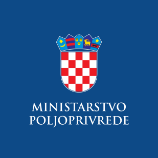 Evidencija izdanih Potvrda o sukladnosti proizvoda sa Specifikacijom proizvoda- sukladno članku 95. stavku 7. Zakona o poljoprivredi („Narodne novine“, br. 118/18., 42/20., 127/20. – Odluka USRH, 52/21. i 152/22.) i članku 24. Pravilnika o zaštićenim oznakama izvornosti, zaštićenim oznakama zemljopisnog podrijetla i zajamčeno tradicionalnim specijalitetima poljoprivrednih i prehrambenih proizvoda i neobveznom izrazu kvalitete „planinski proizvod“ („Narodne novine“, br. 38/2019.)  ZAGOSKI BAGREMOV MED zaštićena oznaka izvornosti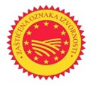 ZAGOSKI BAGREMOV MED zaštićena oznaka izvornostiNaziv i adresa subjekta u poslovanju s hranom koji je korisnik oznakeRazdoblje valjanosti Potvrde o sukladnostiOPG Mirna Pčela, Josip KrogŠuparje 16, 49 234 Petrovsko24.06.2022. – 28.05.2024.OPG Mirna Pčela, Josip KrogŠuparje 16, 49 234 Petrovsko13.07.2023.-10.06.2025.OPG Bedeniković Zdravko Sopot 49, 49 218 Pregrada24.06.2022. - 01.06.2024.OPG Bedeniković Zdravko Sopot 49, 49 218 Pregrada11.09.2023. – 16.06.2025.OPG Herceg Radovan, Veliki Bukovec 27, 49 251 Mače24.06.2022. – 27.05.2024.OPG Herceg Radovan, Veliki Bukovec 27, 49 251 Mače13.07.2023. - 07.06.2025.OPG Kozina, Stara Ves Petrovska 34, 49 000 Petrovsko13.07.2023. - 03.06.2025.